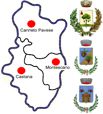 Unione di Comuni Lombarda Prima CollinaCanneto Pavese – Castana – MontescanoProvincia di  PV_____________NUCLEO DI VALUTAZIONE COSTITUITO IN FORMA ASSOCIATA PRESSO L’UNIONE DI COMUNI LOMBARDA PRIMA COLLINADocumento di attestazione Il nucleo di valutazione istituito presso l’Unione di Comuni Lombarda Prima Collina e che esercita le sue funzioni anche per i comuni aderenti alla stessa ovvero i comuni di Canneto Pavese, Castana e Montescano, ai sensi dell’art. 14, c. 4, lett. g), del d.lgs. n. 150/2009 e delle delibere A.N.AC. n. 1310/2016 e 236/2017, ha effettuato la verifica sulla pubblicazione, sulla completezza, sull’aggiornamento e sull’apertura del formato di ciascun documento, dato ed informazione elencati nell’Allegato 2 – Griglia di rilevazione al 31 marzo 2017 della delibera n. 236/2017 per l’Unione e ciascun comune aderente.Il nucleo di valutazione istituito presso l’Unione di Comuni Lombarda Prima Collina e che esercita le sue funzioni anche per i comuni aderenti alla stessa ovvero i comuni di Canneto Pavese, Castana e Montescano ha svolto gli accertamenti, tenendo anche conto dei risultati e degli elementi emersi dall’attività di controllo sull’assolvimento degli obblighi di pubblicazione svolta dal Responsabile della prevenzione della corruzione e della trasparenza ai sensi dell’art. 43, c. 1, del d.lgs. n. 33/2013.Sulla base di quanto sopra, il nucleo di valutazione istituito presso l’Unione di Comuni Lombarda Prima Collina e che esercita le sue funzioni anche per i comuni aderenti alla stessa ovvero i comuni di Canneto Pavese, Castana e Montescano, ai sensi dell’art. 14, c. 4, lett. g), del d.lgs. n. 150/2009ATTESTAla veridicità e l’attendibilità, alla data dell’attestazione, di quanto riportato nell’Allegato 2 rispetto a quanto pubblicato sul sito dell’amministrazione per l’Unione e ciascun comune aderente.Data 20.04.2017Firma F.to Dott. Giuseppe Esposito